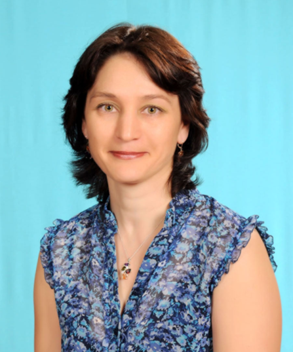 Халитова Гузаль ТавфиковнаБілімі/ОбразованиеВысшее, послевузовскоеНені және қашан бітірді/Что и когда окончилКокшетауский Государственный Университет имени Ш.Ш. Уалиханова, 1997г.,  диплом с отличием  Магистратура ОмГПУ, направление "Педагогическое образование", 2015г.Диплом бойынша мамандығы/Специальность по дипломуУчитель английского языкаМагистр педагогических наукЕңбек өтілі/стаж24,6 летБейіні бойынша еңбек өтілі/Стаж по профилю24,6 летСанаты/ категорияПедагог-исследовательКурстары/курсыКурстары/курсы2020 год - Курсы повышения квалификации по теме «Развитие профессиональных компетенций учителя англ языка» (АО «НЦПК» «Орлеу» , №0325415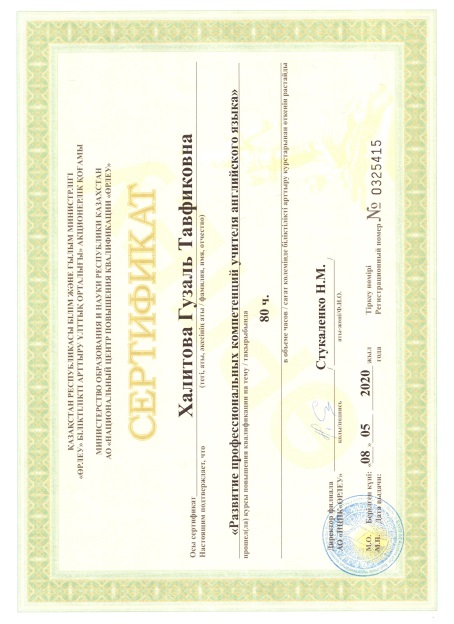 2022 год- Курсы повышения квалификации по теме «Совершенствование  предметных компетенций учителя английского языка по сложным темам в контексте учебной программы для 5-9 классов» (АО «НЦПК» «Орлеу» , №0536385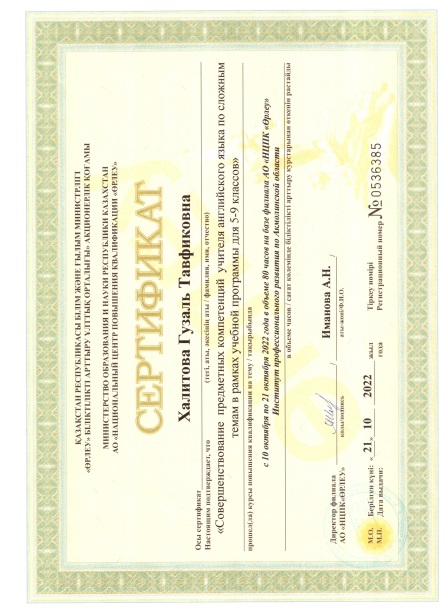 2022 год  -Курсы повышения квалификации по дополнительной профессиональной программе «Методические аспекты подготовки обучающихся к международным экзаменам, итоговой аттестации и олимпиадам по английскому языку» в объеме 144 часа, ООО «Фоксворд», № ФО123439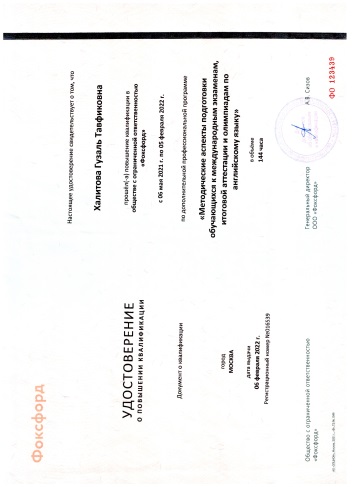 2022 год  -Курсы повышения квалификации по дополнительной профессиональной программе «Языковые компетенции преподавателя английского языка (уровень В2-С1)» в объеме 144 часа, ООО «Фоксворд», № ФО114720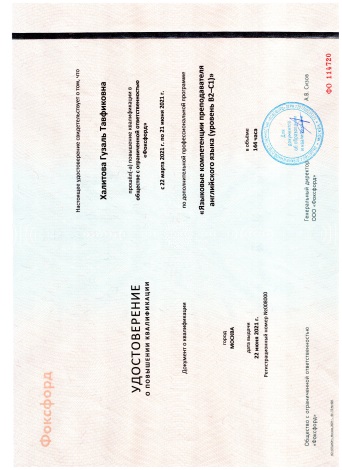 Оқушылардың жетістіктері/достижения учащихсяОқушылардың жетістіктері/достижения учащихсяМұғалімнің жетістіктері/достижения учителяМұғалімнің жетістіктері/достижения учителя